PLAN DE MEJORAMIENTO SEGUNDO PERIODO - TALLERASIGNATURA: Matemáticas							DOCENTE: Mateo Arboleda GiraldoGRADO: NovenoLogro: Aplica conceptos y algoritmos de los sistemas de ecuaciones lineales al planteamiento y solución de problemasNOMBRE: _____________________________________________________ GRADO: _______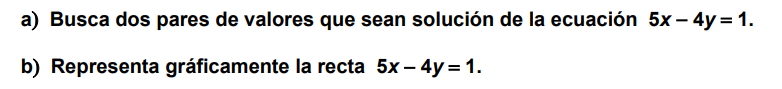 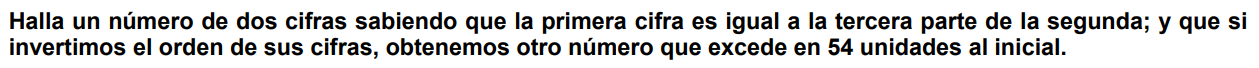 Resolver los siguientes ejercicios :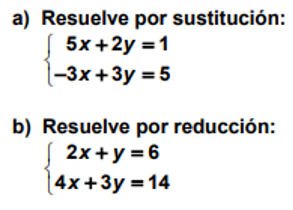 Resolver los siguientes ejercicios :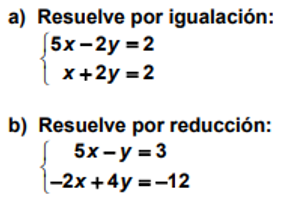 Resolver los siguientes ejercicios :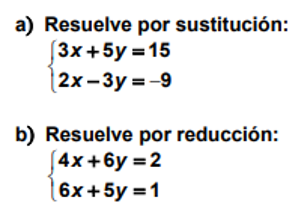 